Publicado en  el 09/03/2015 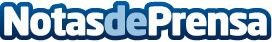 Melani Costa, bronce en 200 espalda en MarsellaDatos de contacto:Nota de prensa publicada en: https://www.notasdeprensa.es/melani-costa-bronce-en-200-espalda-en-marsella_1 Categorias: Otros deportes http://www.notasdeprensa.es